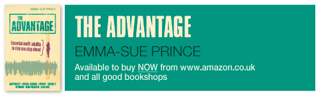 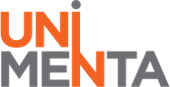 www.unimenta.comOne day workshop exploring soft skills which aid a competitive edge to equip you to succeed(Modified version of THE ADVANTAGE WORKSHOP)Bevan Room, 2-4 Victoria House, Capital Park, Fulbourn, Cambridge, CB21 5XBMonday 25th September 20170930 am – 5.00 pmThe School of Anaesthesia is supporting a one day workshop which will be focused on building awareness of the following skills:Adaptability, Optimism, Being Proactive, ResilienceThe workshop will be delivered by Emma-Sue Prince and Nicola Alford who have considerable experience in providing this form of training.  The objective is to:Raise awareness of the above skillsBegin a personal development programme which focuses on the whole person and enhances existing skills training.Delegates are strongly recommended (although not mandatory) to purchase ahead, the book ‘The Advantage’, written by Emma-Sue Prince, (see above) which is available from Amazon.  This course is open to trainees at all levels but strictly limited to a total of 30 delegates. To register, please contact Tracey Cadenhead tracey.cadenhead@qehkl.nhs.uk A deposit of £20 will be required and will be returned upon completion of the day.   Cash / cheques should be made out to ‘Queen Elizabeth Hospital King’s Lynn NHS Foundation Trust’ and sent to:  Tracey Cadenhead, Anaesthetic Department, Queen Elizabeth Hospital, Gayton Road, King’s Lynn, Norfolk, PE30 4ET.